授業展開例No.8授業展開例No.8学年４教科音楽本時１／２実施月６単　元まとまりのあるリズムを作ろうまとまりのあるリズムを作ろうまとまりのあるリズムを作ろうまとまりのあるリズムを作ろうまとまりのあるリズムを作ろうまとまりのあるリズムを作ろうまとまりのあるリズムを作ろうまとまりのあるリズムを作ろうまとまりのあるリズムを作ろう本時の目標本時の目標簡単なリズムを組み合わせ、まとまりのあるリズムを作る。簡単なリズムを組み合わせ、まとまりのあるリズムを作る。簡単なリズムを組み合わせ、まとまりのあるリズムを作る。簡単なリズムを組み合わせ、まとまりのあるリズムを作る。簡単なリズムを組み合わせ、まとまりのあるリズムを作る。簡単なリズムを組み合わせ、まとまりのあるリズムを作る。簡単なリズムを組み合わせ、まとまりのあるリズムを作る。簡単なリズムを組み合わせ、まとまりのあるリズムを作る。使用ソフトウェア使用ソフトウェア＜ビジュアルプログラミング＞　スクラッチ＜ビジュアルプログラミング＞　スクラッチ＜ビジュアルプログラミング＞　スクラッチ＜ビジュアルプログラミング＞　スクラッチ＜ビジュアルプログラミング＞　スクラッチ＜ビジュアルプログラミング＞　スクラッチ＜ビジュアルプログラミング＞　スクラッチ＜ビジュアルプログラミング＞　スクラッチプログラミング的思考力との関連プログラミング的思考力との関連プログラミング的思考力との関連プログラミング的思考力との関連プログラミング的思考力との関連音符に合ったブロックを論理的に組み立てる。音符に合ったブロックを論理的に組み立てる。音符に合ったブロックを論理的に組み立てる。音符に合ったブロックを論理的に組み立てる。音符に合ったブロックを論理的に組み立てる。学　　習　　活　　動　　　　　　　　※教師の支援　◆思考ツールの活用　☆評　価2040　まとまりのあるリズムを作ろう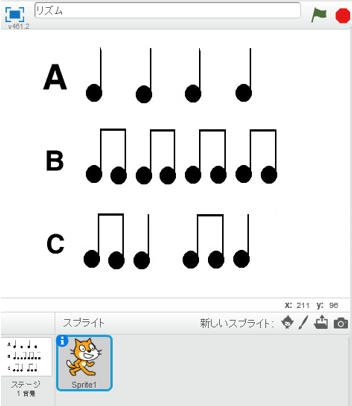 〇　Ｄのリズムをプログラミングしよう・四分音符の長さは１拍だから、八分音符は０.５だ・コピーすると簡単だよ　・実行してみよう　・Ａ、Ｂ、Ｃ、Ｄのリズムが演奏されるよ　　　　四小節分のリズムを作ろう　・Ａ～Ｄを４つ組み合わせればいいんだね　・「くりかえす」を使うと便利だよ　・演奏させてみよう　・Ｂを多く使うと元気よく感じるね〇振り返りをしよう☆いくつかのリズムパターンを組み合わせ、まとまりのあるリズムを作ることができたか。（プログラム・演奏結果）